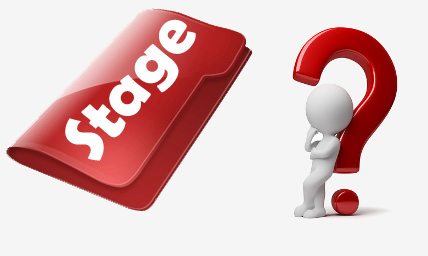 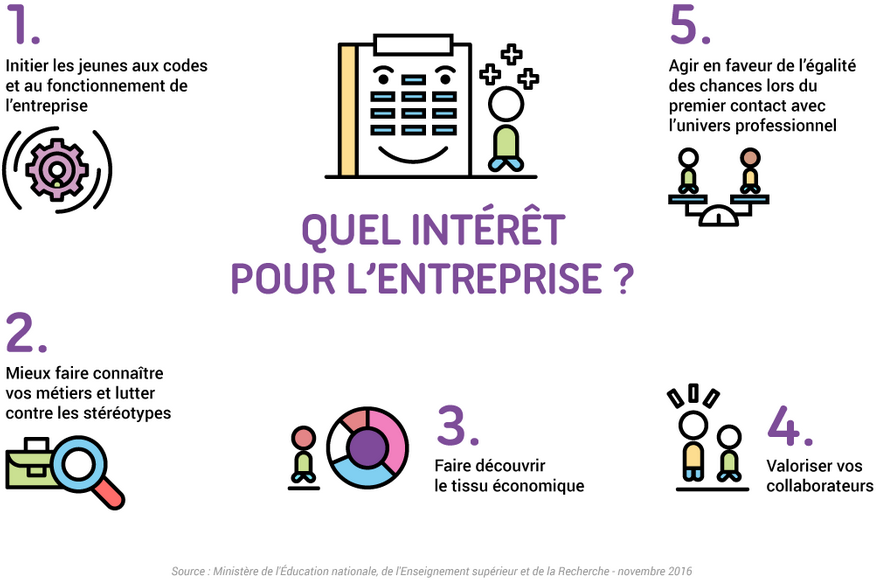 CADRE REGLEMENTAIREL’accueil d’un stagiaire fait l’objet d’une convention signée entre l’entreprise, la famille et l’établissement scolaire. Cette convention fixe les modalités d’accueil de l’élève en entreprise et notamment les règles s’appliquant aux mineurs en conformité avec le code du travail :Durée hebdomadaire : 30 h maximum pour les moins de 15 ans (35 h maximum pour les plus de 15 ans) ;7h par jour au maximum, entre 6h et 20h (obligation d’une pause d’au moins 30 minutes au bout de 4h30) ;Pour chaque période de 24h, une période minimale de repos quotidien doit être fixée à 14 h.L’entreprise doit désigner un tuteur pour accueillir et accompagner l’élève pendant la durée du stage.L'élève peut, sous le contrôle de son tuteur, participer à des activités sans pouvoir accéder aux machines et aux produits.Les élèves de moins de 14 ans, des classes de 4ème ou de 3ème, sont désormais autorisés à effectuer leur séquence d'observation dans une entreprise régie par le droit privé.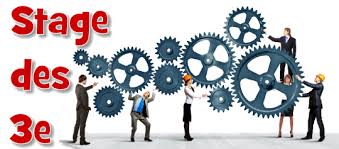 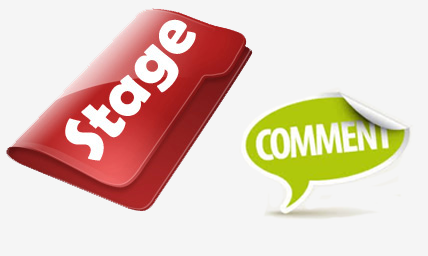         Stagiaire					                Responsable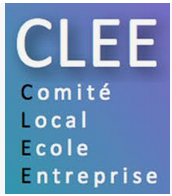 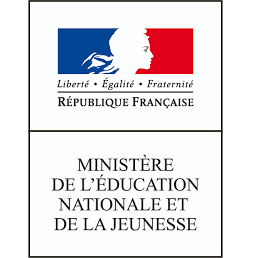 LA COMMUNICATION AVEC L’ETABLISSEMENTAvertir l’établissement en cas : D’absence de l’élève,De difficultés avec l’élève,D’accident de l’élève.Un ou des enseignants prendront contact avec vous pour s’informer du déroulement de la séquence d’observation (par téléphone et/ou visite).Le CLEE, Comité Local Ecole-Entreprise est un pont entre le monde éducatif et le monde économique sur nos territoires.Dans ce partenariat, l’accueil des collégiens prend une place singulière dans leur scolarité.Cet accueil permet de valoriser vos entreprises, vos métiers et vos savoir-faire. Pour nos jeunes, c’est une expérience qui contribue à mieux connaître l’environnement et le fonctionnement des entreprises, à s’interroger sur leur propre parcours, à découvrir aussi des métiers auxquels ils n’avaient pas pensé.Les chefs d’établissement remercient tous les responsables d’entreprise et  leurs collaborateurs qui s’investissent déjà ou ceux qui s’engageront demain dans l’accueil des stagiaires.Partageons l’ouverture professionnelle de nos jeunes, valorisons nos territoires et construisons ensemble l’Avenir.Les établissements scolaires, membres du CLEE – Grand ChâtelleraultLycée Edouard BranlyCHATELLERAULTCollège René DescartesCHATELLERAULTCollège Jean MacéCHATELLERAULTCollège George SandCHATELLERAULTCollège/ Lycée Professionnel Saint GabrielCHATELLERAULTCollège BellevueDANGE SAINT ROMAINCollège Saint PierreDANGE SAINT ROMAINCollège Léon HuetLA ROCHE POSAYCollège Arsène LambertLENCLOITRECollège Maurice BedelSAINT GERVAIS LES 3 CLOCHERSCollège Camille GuérinVOUNEUIL SUR VIENNE